به نام ایزد  دانا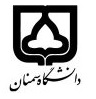 (کاربرگ طرح درس)                   تاریخ بهروز رسانی: 10/11/97دانشکده     کویرشناسی        نیمسال دوم سال تحصیلی98-97بودجهبندی درسمقطع: کارشناسی□  کارشناسی ارشد□  دکتری*مقطع: کارشناسی□  کارشناسی ارشد□  دکتری*مقطع: کارشناسی□  کارشناسی ارشد□  دکتری*تعداد واحد: نظری2 عملی  تعداد واحد: نظری2 عملی  فارسی : توسعه صنعتی و معدنی و پیامدهای آن در مناطق خشک و بیابانیفارسی : توسعه صنعتی و معدنی و پیامدهای آن در مناطق خشک و بیابانینام درسپیشنیازها و همنیازها: ندارد   پیشنیازها و همنیازها: ندارد   پیشنیازها و همنیازها: ندارد   پیشنیازها و همنیازها: ندارد   پیشنیازها و همنیازها: ندارد   لاتین :Industrial and mineral development effect on arid land  and desert areaلاتین :Industrial and mineral development effect on arid land  and desert areaنام درسشماره تلفن اتاق: 31535573شماره تلفن اتاق: 31535573شماره تلفن اتاق: 31535573شماره تلفن اتاق: 31535573مدرس/مدرسین: دکتر محمد رضا یزدانیمدرس/مدرسین: دکتر محمد رضا یزدانیمدرس/مدرسین: دکتر محمد رضا یزدانیمدرس/مدرسین: دکتر محمد رضا یزدانیمنزلگاه اینترنتی: http://myazdani.profile.semnan.ac.ir/منزلگاه اینترنتی: http://myazdani.profile.semnan.ac.ir/منزلگاه اینترنتی: http://myazdani.profile.semnan.ac.ir/منزلگاه اینترنتی: http://myazdani.profile.semnan.ac.ir/پست الکترونیکی:m_yazdani@semnan.ac.ir        پست الکترونیکی:m_yazdani@semnan.ac.ir        پست الکترونیکی:m_yazdani@semnan.ac.ir        پست الکترونیکی:m_yazdani@semnan.ac.ir        برنامه تدریس در هفته و شماره کلاس: سه شنبه 15 تا17برنامه تدریس در هفته و شماره کلاس: سه شنبه 15 تا17برنامه تدریس در هفته و شماره کلاس: سه شنبه 15 تا17برنامه تدریس در هفته و شماره کلاس: سه شنبه 15 تا17برنامه تدریس در هفته و شماره کلاس: سه شنبه 15 تا17برنامه تدریس در هفته و شماره کلاس: سه شنبه 15 تا17برنامه تدریس در هفته و شماره کلاس: سه شنبه 15 تا17برنامه تدریس در هفته و شماره کلاس: سه شنبه 15 تا17اهداف درس:  آشنایی با قابلیت ها و پیامدهای توسعه صنعتی و معدنی در مناطق خشکاهداف درس:  آشنایی با قابلیت ها و پیامدهای توسعه صنعتی و معدنی در مناطق خشکاهداف درس:  آشنایی با قابلیت ها و پیامدهای توسعه صنعتی و معدنی در مناطق خشکاهداف درس:  آشنایی با قابلیت ها و پیامدهای توسعه صنعتی و معدنی در مناطق خشکاهداف درس:  آشنایی با قابلیت ها و پیامدهای توسعه صنعتی و معدنی در مناطق خشکاهداف درس:  آشنایی با قابلیت ها و پیامدهای توسعه صنعتی و معدنی در مناطق خشکاهداف درس:  آشنایی با قابلیت ها و پیامدهای توسعه صنعتی و معدنی در مناطق خشکاهداف درس:  آشنایی با قابلیت ها و پیامدهای توسعه صنعتی و معدنی در مناطق خشکامکانات آموزشی مورد نیاز:امکانات آموزشی مورد نیاز:امکانات آموزشی مورد نیاز:امکانات آموزشی مورد نیاز:امکانات آموزشی مورد نیاز:امکانات آموزشی مورد نیاز:امکانات آموزشی مورد نیاز:امکانات آموزشی مورد نیاز:امتحان پایانترمامتحان میانترمارزشیابی مستمر(کوئیز)ارزشیابی مستمر(کوئیز)فعالیتهای کلاسی و آموزشیفعالیتهای کلاسی و آموزشینحوه ارزشیابینحوه ارزشیابی1288درصد نمرهدرصد نمرهاختصاصی، م و شفیعی، ح(1373) دورنمای بیابان های جهان، دانشگاه یزدرستم آبادی، ا و جلالی،ح(1394) مدیریت منابع آب در نظم نوین قانونی،وزارت نیروMouat, D. A. and Hutchinson, C.F.(1995) Desertification in developed countries, Sprigerاختصاصی، م و شفیعی، ح(1373) دورنمای بیابان های جهان، دانشگاه یزدرستم آبادی، ا و جلالی،ح(1394) مدیریت منابع آب در نظم نوین قانونی،وزارت نیروMouat, D. A. and Hutchinson, C.F.(1995) Desertification in developed countries, Sprigerاختصاصی، م و شفیعی، ح(1373) دورنمای بیابان های جهان، دانشگاه یزدرستم آبادی، ا و جلالی،ح(1394) مدیریت منابع آب در نظم نوین قانونی،وزارت نیروMouat, D. A. and Hutchinson, C.F.(1995) Desertification in developed countries, Sprigerاختصاصی، م و شفیعی، ح(1373) دورنمای بیابان های جهان، دانشگاه یزدرستم آبادی، ا و جلالی،ح(1394) مدیریت منابع آب در نظم نوین قانونی،وزارت نیروMouat, D. A. and Hutchinson, C.F.(1995) Desertification in developed countries, Sprigerاختصاصی، م و شفیعی، ح(1373) دورنمای بیابان های جهان، دانشگاه یزدرستم آبادی، ا و جلالی،ح(1394) مدیریت منابع آب در نظم نوین قانونی،وزارت نیروMouat, D. A. and Hutchinson, C.F.(1995) Desertification in developed countries, Sprigerاختصاصی، م و شفیعی، ح(1373) دورنمای بیابان های جهان، دانشگاه یزدرستم آبادی، ا و جلالی،ح(1394) مدیریت منابع آب در نظم نوین قانونی،وزارت نیروMouat, D. A. and Hutchinson, C.F.(1995) Desertification in developed countries, Sprigerمنابع و مآخذ درسمنابع و مآخذ درستوضیحاتمبحثشماره هفته آموزشیآشنایی با روند صنعتی شدن ایران و جهان و تاثیر آن بر اکوسیستم ها1چشم انداز  توسعه معدنی و صنعتی بر اکوسیستم های مناطق خشک2وضعیت بیابانزایی در کشورهای توسعه یافته3اثرات توسعه صنعتی معدنی بر وضعیت فرهنگی، اجتماعی و اقتصادی4نقش طرح های توسعه صنعتی و کشاورزی واثر آن بر کاهش بیابانزایی5آّب مجازی و آبرانه6نقش آب مجازی در بخشهای مختلف کشاورزی و صنعتی مناطق خشک7وضعیت و پراکنش صنایع معدنی و کانسارهای مهم ایران8بررسی روند توسعه صنعتی و معدنی در ایران9اولویت بندی استقرار صنایع و معادن در مناطق خشک10تاثیر توسعه صنعتی بر روند بیابانزایی11آمایش سرزمین12اولویت بندی توسعه صنعتی و معدنی بر اساس آمایش سرزمین13منابع آب  و صنایع و معادن14کار عملی15کار عملی16